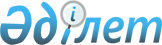 "Ауыл әкімі аппараттарының ережелерін бекіту туралы" Кентау қаласы әкімдігінің 2015 жылғы 3 ақпандағы № 26 қаулысына өзгерістер мен толықтырулар енгізу туралы
					
			Күшін жойған
			
			
		
					Оңтүстiк Қазақстан облысы Кентау қаласы әкiмдiгiнiң 2016 жылғы 16 ақпандағы № 44 қаулысы. Оңтүстiк Қазақстан облысының Әдiлет департаментiнде 2016 жылғы 2 наурызда № 3611 болып тiркелдi. Күшi жойылды - Оңтүстiк Қазақстан облысы Кентау қаласының әкiмдiгiнiң 2016 жылғы 9 маусымдағы № 145 қаулысымен      Ескерту. Күшi жойылды - Оңтүстiк Қазақстан облысы Кентау қаласының әкiмдiгiнiң 09.06.2016 № 145 қаулысымен.

      "Қазақстан Республикасындағы жергілікті мемлекеттік басқару және өзін-өзі басқару туралы" Қазақстан Республикасының 2001 жылғы 23 қаңтардағы Заңының 31-бабының 2-тармағына, "Мемлекеттік мүлік туралы" Қазақстан Республикасының 2011 жылғы 1 наурыздағы Заңының 18 бабының 8) тармақшасына және "Нормативтік құқықтық актілер туралы" Қазақстан Республикасының 1998 жылғы 24 наурыздағы Заңының 43-1-бабының 1-тармағына сәйкес, Кентау қаласының әкімдігі ҚАУЛЫ ЕТЕДІ:

      1. Кентау қаласы әкімдігінің 2015 жылғы 3 ақпандағы № 26 "Ауыл әкімі аппараттарының ережелерін бекіту туралы" (Нормативтік құқықтық актілерді мемлекеттік тіркеу тізілімінде № 3045 тіркелген, 2015 жылғы 28 ақпанда "Кентау шұғыласы" газетінде жарияланған) қаулысына келесі өзгерістер мен толықтырулар енгізілсін:

      көрсетілген қаулының 1 қосымшасына сәйкес бекітілген "Кентау қаласы әкімдігінің "Қарнақ ауылы әкімінің аппараты" мемлекеттік мекемесі туралы ережеде:

      16 тармақтың 64) тармақшасы мынадай редакцияда жазылсын:

      "64) Қазақстан Республикасының "Әкімшілік құқық бұзушылық туралы" кодексінде көзделген, ауыл аумағында жасалған әкімшілік құқық бұзушылық істерді қарайды және әкімшілік құқық бұзушылықтар үшін әкімшілік жазалар қолданады.". 

      16 тармақ мынадай мазмұндағы 69), 70), 71) және 72) тармақшалармен толықтырылсын:

      "69) "Алтын алқа" алқасымен наградталған аналарға үй бөлуге жәрдемдеседі;

      70) ауылдың тұрғын үй қорын түгендеуді жүргізеді;

      71) қала әкімімен және жергілікті қоғамдастық жиналысымен келісу бойынша ауылдың авариялық жағдайдағы үйлерін бұзуды ұйымдастырады;

      72) мемлекеттік жоспарлау жүйесінің бағдарламалық құжаттары аясында ауыл халқына микрокредит беруге жәрдем көрсетеді.";

      көрсетілген қаулының 2 қосымшасына сәйкес бекітілген "Кентау қаласы әкімдігінің "Байылдыр ауылы әкімінің аппараты" мемлекеттік мекемесі туралы ережеде:

      16 тармақтың 64) тармақшасы мынадай редакцияда жазылсын:

      "64) Қазақстан Республикасының "Әкімшілік құқық бұзушылық туралы" кодексінде көзделген, ауыл аумағында жасалған әкімшілік құқық бұзушылық істерді қарайды және әкімшілік құқық бұзушылықтар үшін әкімшілік жазалар қолданады.". 

      16 тармақ мынадай мазмұндағы 69), 70), 71) және 72) тармақшалармен толықтырылсын:

      "69) "Алтын алқа" алқасымен наградталған аналарға үй бөлуге жәрдемдеседі;

      70) ауылдың тұрғын үй қорын түгендеуді жүргізеді;

      71) қала әкімімен және жергілікті қоғамдастық жиналысымен келісу бойынша ауылдың авариялық жағдайдағы үйлерін бұзуды ұйымдастырады;

      72) мемлекеттік жоспарлау жүйесінің бағдарламалық құжаттары аясында ауыл халқына микрокредит беруге жәрдем көрсетеді.";

      көрсетілген қаулының 3 қосымшасына сәйкес бекітілген "Кентау қаласы әкімдігінің "Хантағы ауылы әкімінің аппараты" мемлекеттік мекемесі туралы ережеде:

      16 тармақтың 64) тармақшасы мынадай редакцияда жазылсын:

      "64) Қазақстан Республикасының "Әкімшілік құқық бұзушылық туралы" кодексінде көзделген, ауыл аумағында жасалған әкімшілік құқық бұзушылық істерді қарайды және әкімшілік құқық бұзушылықтар үшін әкімшілік жазалар қолданады.". 

      16 тармақ мынадай мазмұндағы 69), 70), 71) және 72) тармақшалармен толықтырылсын:

      "69) "Алтын алқа" алқасымен наградталған аналарға үй бөлуге жәрдемдеседі;

      70) ауылдың тұрғын үй қорын түгендеуді жүргізеді;

      71) қала әкімімен және жергілікті қоғамдастық жиналысымен келісу бойынша ауылдың авариялық жағдайдағы үйлерін бұзуды ұйымдастырады;

      72) мемлекеттік жоспарлау жүйесінің бағдарламалық құжаттары аясында ауыл халқына микрокредит беруге жәрдем көрсетеді.";

      көрсетілген қаулының 4 қосымшасына сәйкес бекітілген "Кентау қаласы әкімдігінің "Ащысай ауылы әкімінің аппараты" мемлекеттік мекемесі туралы ережеде:

      16 тармақтың 64) тармақшасы мынадай редакцияда жазылсын:

      "64) Қазақстан Республикасының "Әкімшілік құқық бұзушылық туралы" кодексінде көзделген, ауыл аумағында жасалған әкімшілік құқық бұзушылық істерді қарайды және әкімшілік құқық бұзушылықтар үшін әкімшілік жазалар қолданады.". 

      16 тармақ мынадай мазмұндағы 69), 70), 71) және 72) тармақшалармен толықтырылсын:

      "69) "Алтын алқа" алқасымен наградталған аналарға үй бөлуге жәрдемдеседі;

      70) ауылдың тұрғын үй қорын түгендеуді жүргізеді;

      71) қала әкімімен және жергілікті қоғамдастық жиналысымен келісу бойынша ауылдың авариялық жағдайдағы үйлерін бұзуды ұйымдастырады;

      72) мемлекеттік жоспарлау жүйесінің бағдарламалық құжаттары аясында ауыл халқына микрокредит беруге жәрдем көрсетеді.".

      2. "Кентау қаласы әкімінің аппараты" мемлекеттік мекемесі Қазақстан Республикасының заңнамалық актілерінде белгіленген тәртіпте: 

      1) осы қаулыны Кентау қаласының аумағында таратылатын мерзімді баспа басылымдарында және "Әділет" ақпараттық-құқықтық жүйесінде ресми жариялануын;

      2) осы қаулыны Кентау қаласы әкімдігінің интернет-ресурсына орналастыруын қамтамасыз етсін.

      3. Осы қаулының орындалуын бақылау қала әкімі аппаратының басшысы Б.Алимбетовке жүктелсін.

      4. Осы қаулы оның алғашқы ресми жарияланған күнінен кейін күнтізбелік он күн өткен соң қолданысқа енгізіледі.


					© 2012. Қазақстан Республикасы Әділет министрлігінің «Қазақстан Республикасының Заңнама және құқықтық ақпарат институты» ШЖҚ РМК
				
      Кентау қаласының әкімі

Ә.Мақұлбаев
